Northeast Local Continuum Minutes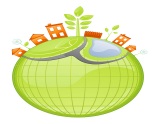 December 14, 2020 at 10:30am- 12:00pm via ZOOMRoll CallConducted Roll Call. The following persons were present:Cheryl Detrick- NewcapDebbie Bushman- NewcapErin Evosevich- NewcapAria Ard- NewcapAdam Groskreutz- Veteran's IssuesLinda Norton- NewcapJessica Honish- Rainbow HouseStacey- Safe HavenJennifer Allen- Institute for Community AlliancesErika Villacrez- NewcapAmanda Aubry- NewcapMelissa Sanders- Crivitz School DistrictStacey Cicero- Safe HavenBobbi- NewcapMegan Cahill- NewcapLeigh Polanda- Jeanne Harper- St. JosephsSam- SAN25Courtney Olson- Rainbow HouseBobbi Mashlan- NewcapNancy Getzloffnelson- NewcapJen Bisterfeldt- SAN25Beth- Veteran’s AffairsDiahann- NewcapJeanne Harper- St JosephsLeanne Sebero- NewcapSystem Performance Measure ToolLeigh PolodnaNOFA System Performance Impact Dashboard is being sent to everyone. This is the latest submitted system performance measures by WI-500. Expect to see additional issues with repeats or emergency shelters due to COVID-19 as this may impact the length of stay. Collaborative Application Action Plan CompletionErin EvosevichCoalition 101 Training is coming up in a few weeks. Make meeting public & open invitations for new members such as school districts, those with real life experience, etc.Motion to make open invite to Northeast Coalition. No objections.EHH Grant UpdateRRH Update- Linda NortonPrevention Update- Megan CahillRapid Re-Housing has housed 7 individuals through the NWISH program and working on pulling more. Prevention is working to try and prevent as many evictions as possible. Prevention has 1 client searching, pulled 7 clients off the list to meet & brief, and will continue to pull more clients within the upcoming week. Today (12/14) they began contacting 238 households to work on getting the list organized with up to date information so that we can assist individuals and families in a quick manner.COC RRH DV Grant UpdateBobbi MashlanRapid Rehousing for Domestic Violence has helped 7 households. They are also in search for a 3 bedroom unit. Coordinated Entry UpdateDiahann GrahamCoordinated Entry is seeing a lot of prevention come through, specifically regarding impending evictions. The moritoreum extension (that has a possibility of passing) can only be helped with prevention programs.Leanne, housing navigator, is keeping an internal list of what housing is available/what is not available. She is assisting individuals who need to be placed in housing, meet with landlords quickly and efficiently Discussion of Meeting ScheduleErin Evosevich	Discussed the possibility of meeting more often (currently meetings are being held quarterly) Proposal was brought to attention of meeting every other month with continuing via ZOOM. A poll will be sent to see what dates, times, and what months would work best with each individual.PIT Street Count January 27, 2021Erin EvosevichWe will be working on an after-hour plan, which will be sent out after the meeting. We want the PIT Street Count to be tailored to COVID-19 (following social distancing guidelines, etc) Any participants who would like to participate, please contact Erin Evosevich. WIBOSCOC Meeting Update/DiscussionCheryl DetrickAll meetings will be held virtual due to COVID-19 as well as the trainings.The Youth Housing Demonstration Project will need to have a local youth group as well as youth representatives that were homeless as well.  New programs for the BOS will be needed.Agency Updates & Future Presentations & Agenda ItemsSAN25 states that they moved into their new building at the end of October! The building has 8 rooms available instead of 1 communal space. It is limited to one household (or one individual) per room to stop the spread of COVID-19. Safe Haven states their shelter is not as busy as normal although they have had higher numbers with crisis and outreach. Once school gets back into session, they believe they will see an increase in their shelter. Law enforcement in the area has seen double the number of calls in domestic violence situations. Domestic violence victims are not coming into shelters due to staying in their households. Rainbow House, states that they have seen less requests for shelter but an increase in mental health and AODA. Veterans Affairs only has one voucher left in Wisconsin.St. Josephs is still unable to enter the homes of individuals due to COVID-19. Although they have been assisting in other ways such as paying for bus fare, medications, electric bills, and much more!Newcap has opened their shelter in the Green Bay area!  They are currently full and started a waiting list although, they are directing to other housing options. Newcap has helped around 871 households and around 1.9 million dollars for WRAP (Wisconsin Rental Assistance Program)61 households in Marinette County37 in Oconto County54 in Shawano County629 in Brown County0 in Florence County